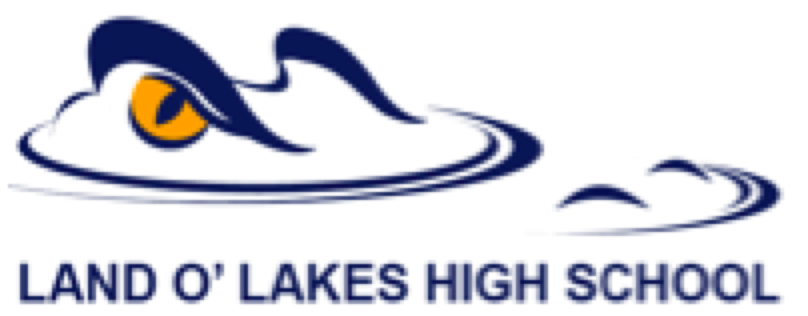 2016-2017 BOYS’ BASKETBALL SCHEDULE* denotes district game		^ denotes conference gameDATENov 15 & 16Tues. 11/22Fri. 12/2Tues. 12/6Wed. 12/14Fri. 12/16Tues. 12/20Thur. 12/22Dec. 28-30Fri. 1/6Tues. 1/10Fri. 1/13Wed. 1/18Fri. 1/20Tues. 1/24Fri. 1/27Sat. 1/28Wed. 2/1Fri. 2/3Feb. 8 & 10OPPONENTTip-Off Classic (Varsity)Springstead*GulfPasco^CentralSunlake*^Mitchell*AncloteNature Coast TournamentRiver RidgeSpringstead*Mitchell*Wesley Chapel^Sunlake*Wiregrass RanchAncloteUlrich Classic – St Pete CatholicZephyrhills^Hudson (Senior Night)6A-8 District TournamentLOCATIONHomeAwayHomeHomeAwayHomeHomeAwayNCTHSAwayHomeAwayHomeAwayAwayHomeWRHSHomeHomeMitchellTIME6 & 7:306 & 7:306 & 7:306 & 7:306 & 7:306 & 7:306 & 7:306 & 7:30TBA6 & 7:306 & 7:306 & 7:306 & 7:306 & 7:306 & 7:306 & 7:304 pm6 & 7:306 & 7:30TBA